Приложение Задание 2«Перенеси звездочки  с левой таблицы на правую».Задание 3«Расшифруй запись» Расставь фигуры на шахматной диаграмме.К е2;  Л а1;  Кон b3: п.: а2; с2; d2,  Фh  e 8   и т.д.Задание 5«Прочитай задуманное слово».Сделать ход конем, открыть буквы и прочитать слово.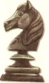 Приложение Лабиринт                                               8                                               7	6                                               5                                                4	3	2                                               1                                           А       В      С       D      E      F       G      H	Задание: пройти лабиринт ладьей, ферзей или другой фигурой за меньшее количество ходов.( Обозначения:             – препятствия,                   – начало игры и финиш).